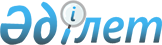 "2012-2014 жылдарға арналған аудан бюджеті туралы" Ерейментау аудандық мәслихатының 2011 жылғы 13 желтоқсандағы № 4С-42/4-11 шешіміне өзгерістер енгізу туралы
					
			Күшін жойған
			
			
		
					Ақмола облысы Ерейментау аудандық мәслихатының 2012 жылғы 9 қазандағы № 5С-8/2-12 шешімі. Ақмола облысының Әділет департаментінде 2012 жылғы 18 қазанда № 3468 тіркелді. Қолданылу мерзімінің аяқталуына байланысты күші жойылды - (Ақмола облысы Ерейментау аудандық мәслихатының 2013 жылғы 16 сәуірдегі № 94 хатымен)      Ескерту. Қолданылу мерзімінің аяқталуына байланысты күші жойылды - (Ақмола облысы Ерейментау аудандық мәслихатының 16.04.2013 № 94 хатымен).      РҚАО ескертпесі:

      Мәтінде авторлық орфография және пунктуация сақталған.

      Қазақстан Республикасының 2008 жылғы 4 желтоқсандағы Бюджет кодексінің 106 бабы 2 тармағының 4) тармақшасына, «Қазақстан Республикасындағы жергілікті мемлекеттік басқару және өзін-өзі басқару туралы» Қазақстан Республикасының 2001 жылғы 23 қаңтардағы Заңының 6 бабы 1 тармағының 1) тармақшасына сәйкес, Ерейментау аудандық мәслихаты ШЕШІМ ЕТТІ:



      1. «2012-2014 жылдарға арналған аудан бюджеті туралы» Ерейментау аудандық мәслихатының 2011 жылғы 13 желтоқсандағы № 4С-42/4-11 шешіміне (нормативтік құқықтық актілерді мемлекеттік тіркеудің № 1-9-182 Тізілімінде тіркелген, аудандық «Ереймен» газетінде 2011 жылдың 31 желтоқсанында, аудандық «Ерейментау» газетінде 2011 жылдың 31 желтоқсанында жарияланған) келесі өзгерістер енгізілсін:



      1 тармақ жаңа редакцияда мәлімденсін:



      «1. 1, 2 және 3 қосымшаларға сәйкес, 2012-2014 жылдарға арналған, сонымен қатар 2012 жылға арналған аудан бюджеті келесі көлемдерде бекітілсін:



      1) кірістер – 3 057 679,6 мың теңге, соның ішінде:



      салықтық түсімдер – 529 969,7 мың теңге;



      салықтық емес түсімдер – 15 762,3 мың теңге;



      негізгі капиталды сатудан түскен түсімдер – 18 000,0 мың теңге;



      трансферттердің түсімдері – 2 493 947,6 мың теңге;



      2) шығындар – 3 093 868,7 мың теңге;



      3) таза бюджеттік несиелендіру – 9 910,1 мың теңге, соның ішінде:



      бюджеттік несиелер – 12 131,1 мың теңге;



      бюджеттік несиелерді өтеу – 2221 мың теңге;



      4) қаржылық активтермен операциялар бойынша сальдо – 1 500 мың теңге, соның ішінде:



      қаржылық активтерді сатып алу – 1 500 мың теңге;



      5) бюджет тапшылығы (профициті) – - 47 599,2 мың теңге;



      6) бюджет тапшылығын қаржыландыру (профицитін пайдалану) – 47 599,2 мың теңге»;



      6-тармақ жаңа редакцияда мәлімденсін:



      «6. 2012 жылға арналған ауданның жергілікті атқарушы органының қоры 2 840 мың теңге сомасында бекітілсін»;



      көрсетілген шешімнің 1, 5, 6 қосымшалары осы шешімнің 1, 2, 3 қосымшаларына сәйкес жаңа редакцияда мәлімденсін.



      2. Осы шешім Ақмола облысының Әділет департаментінде мемлекеттік тіркелген күнінен бастап күшіне енеді және 2012 жылдың 1 қаңтарынан бастап қолданысқа енгізіледі.      Ерейментау аудандық

      мәслихаты сессиясының

      төрағасы                                   Н.Мандаев      Ерейментау аудандық

      мәслихатының хатшысы                       Қ.Махметов      «КЕЛІСІЛДІ»      Ерейментау ауданының әкімі                 А.Ә.Қалжанов

Ерейментау аудандық мәслихатының 

2012 жылғы 9 қазандағы № 5С-8/2-12

шешімімен бекітілген     

1 қосымша          Ерейментау аудандық мәслихатының 

2011 жылғы 13 желтоқсандағы   

№ 4С-42/4-11 шешімімен бекітілген

1 қосымша            

2012 жылға арналған аудан бюджеті

Ерейментау аудандық мәслихатының 

2012 жылғы 9 қазандағы № 5С-8/2-12

шешімімен бекітілген     

2 қосымша          Ерейментау аудандық мәслихатының 

2011 жылғы 13 желтоқсандағы   

№ 4С-42/4-11 шешімімен бекітілген

5 қосымша           

2012 жылға арналған облыстық бюджеттен бөлінген мақсатты трансферттер

Ерейментау аудандық мәслихатының 

2012 жылғы 9 қазандағы № 5С-8/2-12

шешімімен бекітілген      

3 қосымша           Ерейментау аудандық мәслихатының 

2011 жылғы 13 желтоқсандағы   

№ 4С-42/4-11 шешімімен бекітілген

6 қосымша           

2012 жылға арналған Ерейментау қаласының және ауданның ауылдық округтерінің әкімдері аппараттарының бюджеттік бағдарламалары бойынша шығындар
					© 2012. Қазақстан Республикасы Әділет министрлігінің «Қазақстан Республикасының Заңнама және құқықтық ақпарат институты» ШЖҚ РМК
				СанатСанатСанатСанатСомаСыныпСыныпСыныпСомаСыныпшаСыныпшаСомаатауыСома12345I. КІРІСТЕР3057679,61САЛЫҚТЫҚ ТҮСІМДЕР529969,701Табыс салығы20137,02Жеке табыс салығы20137,003Әлеуметтік салық205276,71Әлеуметтік салық205276,704Меншікке салынатын салықтар280020,01Мүлікке салынатын салықтар219493,03Жер салығы32811,04Көлік құралдарына салынатын салық25418,05Бірыңғай жер салығы2298,005Тауарларға, жұмыстарға және қызметтерге салынатын ішкі салықтар20779,02Акциздер3361,03Табиғи және басқа да ресурстарды пайдаланғаны үшін түсетін түсімдер12679,04Кәсіпкерлік және кәсіби қызметті жүргізгені үшін алынатын алымдар4739,008Заңдық мәнді іс-әрекеттерді жасағаны және (немесе) оған уәкілеттігі бар мемлекеттік органдар немесе лауазымды адамдар құжаттар бергені үшін алынатын міндетті төлемдер3757,01Мемлекеттік баж3757,02САЛЫҚТЫҚ ЕМЕС ТҮСІМДЕР15762,301Мемлекеттік меншіктен түсетін кірістер1303,35Мемлекет меншігіндегі мүлікті жалға беруден түсетін кірістер1300,07Банктер-несие берушілерге жергілікті бюджеттен берілген несиелер бойынша сыйақылар3,304Мемлекеттік бюджеттен қаржыландырылатын, сондай-ақ Қазақстан Республикасы Ұлттық Банкінің бюджетінен (шығыстар сметасынан) ұсталатын және қаржыландырылатын мемлекеттік мекемелер салатын айыппұлдар, өсімпұлдар,санкциялар, өндіріп алулар8700,01Мұнай секторы ұйымдарынан түсетін түсімдерді қоспағанда, мемлекеттік бюджеттен қаржыландырылатын, сондай-ақ Қазақстан Республикасы Ұлттық Банкінің бюджетінен (шығыстар сметасынан) ұсталатын және қаржыландырылатын мемлекеттік мекемелер салатын айыппұлдар, өсімпұлдар, санкциялар, өндіріп алулар8700,006Басқа да салықтық емес түсімдер5759,01Басқа да салықтық емес түсімдер5759,03НЕГІЗГІ КАПИТАЛДЫ САТУДАН ТҮСЕТІН ТҮСІМДЕР18000,003Жерді және материалдық емес активтерді сату18000,01Жерді сату18000,04ТРАНСФЕРТТЕРДІҢ ТҮСІМДЕРІ2493947,602Мемлекеттік басқарудың жоғары тұрған органдарынан түсетін трансферттер2493947,62Облыстық бюджеттен түсетін трансферттер2493947,6Функционалдық топФункционалдық топФункционалдық топФункционалдық топСомаБюджеттік бағдарламалардың әкімшісіБюджеттік бағдарламалардың әкімшісіБюджеттік бағдарламалардың әкімшісіСомаБағдарламаБағдарламаСомаАтауыСома12345II. Шығындар3093868,71Жалпы сипаттағы мемлекеттік қызметтер210801,1112Аудан (облыстық маңызы бар қала) мәслихатының аппараты16072,01Аудан (облыстық маңызы бар қала) мәслихатының қызметін қамтамасыз ету жөніндегі қызметтер12422,03Мемлекеттік органның күрделі шығыстары3650,0122Аудан (облыстық маңызы бар қала) әкімінің аппараты55048,11Аудан (облыстық маңызы бар қала) әкімінің қызметін қамтамасыз ету жөніндегі қызметтер47123,13Мемлекеттік органның күрделі шығыстары7925,0123Қаладағы аудан, аудандық маңызы бар қала, кент, ауыл (село), ауылдық (селолық) округ әкімінің аппараты111518,01Қаладағы аудан, аудандық маңызы бар қаланың, кент, ауыл (село), ауылдық (селолық) округ әкімінің қызметін қамтамасыз ету жөніндегі қызметтер108152,022Мемлекеттік органның күрделі шығыстары3366,0459Ауданның (облыстық маңызы бар қаланың) экономика және қаржы бөлімі28163,01Ауданның (облыстық маңызы бар қаланың) экономикалық саясатын қалыптастыру мен дамыту, мемлекеттік жоспарлау, бюджеттік атқару және коммуналдық меншігін басқару саласындағы мемлекеттік саясатты іске асыру жөніндегі қызметтер23514,03Салық салу мақсатында мүлікті бағалауды жүргізу199,04Біржолғы талондарды беру жөніндегі жұмысты ұйымдастыру және біржолғы талондарды сатудан түскен сомаларды толық алынуын қамтамасыз ету858,015Мемлекеттік органның күрделі шығыстары3592,02Қорғаныс3761,1122Аудан (облыстық маңызы бар қала) әкімінің аппараты3761,15Жалпыға бірдей әскери міндетті атқару шеңберіндегі іс-шаралар2526,06Аудан (облыстық маңызы бар қала) ауқымындағы төтенше жағдайлардың алдын алу және жою689,07Аудандық (қалалық) ауқымдағы дала өрттерінің, сондай-ақ мемлекеттік өртке қарсы қызмет органдары құрылмаған елді мекендерде өрттердің алдын алу және оларды сөндіру жөніндегі іс-шаралар546,13Қоғамдық тәртіп, қауіпсіздік, құқықтық, сот, қылмыстық-атқару қызметі993,0458Ауданның (облыстық маңызы бар қаланың) тұрғын үй-коммуналдық шаруашылығы, жолаушылар көлігі және автомобиль жолдары бөлімі993,021Елдi мекендерде жол қозғалысы қауiпсiздiгін қамтамасыз ету993,04Білім беру1630601,0123Қаладағы аудан аудандық маңызы бар қала, кент, ауыл (село), ауылдық (селолық) округ әкімінің аппараты1811,05Ауылдық (селолық) жерлерде балаларды мектепке дейін тегін алып баруды және кері алып келуді ұйымдастыру1811,0464Ауданның (облыстық маңызы бар қаланың) білім бөлімі1628790,01Жергілікті деңгейде білім беру саласындағы мемлекеттік саясатты іске асыру жөніндегі қызметтер10721,03Жалпы білім беру1273551,74Ауданның (облыстық маңызы бар қаланың) мемлекеттік білім беру мекемелерінде білім беру жүйесін ақпараттандыру4902,05Ауданның (облыстық маңызы бар қаланың) мемлекеттік білім беру мекемелер үшін оқулықтар мен оқу-әдістемелік кешендерді сатып алу және жеткізу17134,06Балаларға қосымша білім беру49321,09Мектепке дейінгі тәрбиелеу мен оқытуды қамтамасыз ету153854,015Республикалық бюджеттен берілетін трансферттер есебінен жетім баланы (жетім балаларды) және ата-аналарының қамқорлығынсыз қалған баланы (балаларды) күтіп-ұстауға қорғаншыларына (қамқоршыларына) ай сайынғы ақшалай қаражат төлемдері14089,020Республикалық бюджеттен берілетін трансферттер есебінен үйде оқытылатын мүгедек балаларды жабдықпен, бағдарламалық қамтыммен қамтамасыз ету5600,040Мектепке дейінгі білім беру ұйымдарында мемлекеттік білім беру тапсырысын іске асыру42774,363Республикалық бюджеттен берілетін нысаналы трансферттер есебінен «Назарбаев зияткерлік мектептері» ДБҰ-ның оқу бағдарламалары бойынша біліктілікті арттырудан өткен мұғалімдерге еңбекақыны арттыру309,021Республикалық бюджеттен берілетін нысаналы трансферттер есебінен жалпы үлгідегі, арнайы (түзету), дарынды балалар үшін мамандандырылған, жетім балалар мен ата-аналарының қамқорынсыз қалған балалар үшін балабақшалар, шағын орталықтар, мектеп интернаттары, кәмелеттік жасқа толмағандарды бейімдеу орталықтары тәрбиешілеріне біліктілік санаты үшін қосымша ақының мөлшерін ұлғайту840,064Республикалық бюджеттен берілетін нысаналы трансферттер есебінен жалпы үлгідегі, арнайы (түзету), дарынды балалар үшін мамандандырылған, жетім балалар мен ата-аналарының қамқорынсыз қалған балалар үшін балабақшалар, шағын орталықтар, мектеп интернаттары, кәмелеттік жасқа толмағандарды бейімдеу орталықтары тәрбиешілеріне біліктілік санаты үшін қосымша ақының мөлшерін ұлғайту24494,067Ведомстволық бағыныстағы мемлекеттік мекемелерінің және ұйымдарының күрделі шығыстары31200,06Әлеуметтiк көмек және әлеуметтiк қамтамасыз ету104360,6451Ауданның (облыстық маңызы бар қаланың) жұмыспен қамту және әлеуметтік бағдарламалар бөлімі104360,61Жергілікті деңгейде жұмыспен қамтуды қамтамасыз ету және халық үшін әлеуметтік бағдарламаларды іске асыру саласындағы мемлекеттік саясатты іске асыру жөніндегі қызметтер27030,02Еңбекпен қамту бағдарламасы20997,05Мемлекеттік атаулы әлеуметтік көмек1200,0Жергілікті бюджет қаражаты есебінен іске асыру1200,06Тұрғын үй көмегін көрсету1572,07Жергілікті өкілетті органдардың шешімі бойынша мұқтаж азаматтардың жекелеген топтарына әлеуметтік көмек12375,610Үйден тәрбиеленіп оқытылатын мүгедек балаларды материалдық қамтамасыз ету733,011Жәрдемақыларды және басқа да әлеуметтік төлемдерді есептеу, төлеу мен жеткізу бойынша қызметтерге ақы төлеу342,014Мұқтаж азаматтарға үйде әлеуметтiк көмек көрсету11070,01618 жасқа дейінгі балаларға мемлекеттік жәрдемақылар14000,017Мүгедектерді оңалту жеке бағдарламасына сәйкес, мұқтаж мүгедектерді міндетті гигиеналық құралдармен және ымдау тілі мамандарының қызмет көрсетуін, жеке көмекшілермен қамтамасыз ету2760,023Халықтың жұмыспен қамту орталықтарының қызметін қамтамасыз ету12281,07Тұрғын үй-коммуналдық шаруашылық491657,9123Қаладағы аудан, аудандық маңызы бар қала, кент, ауыл (село), ауылдық (селолық) округ әкімінің аппараты17034,08Елді мекендерде көшелерді жарықтандыру986,09Елді мекендердің санитариясын қамтамасыз ету4576,010Жерлеу орындарын күтіп-ұстау және туысы жоқ адамдарды жерлеу542,011Елді мекендерді абаттандыру мен көгалдандыру10930,0455Ауданның (облыстық маңызы бар қаланың) мәдениет және тілдерді дамыту бөлімі15388,024Жұмыспен қамту-2020 бағдарламасы бойынша ауылдық елді мекендерді дамыту шеңберінде объектілерді жөндеу15388,0464Ауданның (облыстық маңызы бар қаланың) білім бөлімі23977,026Жұмыспен қамту-2020 бағдарламасы бойынша ауылдық елді мекендерді дамыту шеңберінде объектілерді жөндеу23977,0458Ауданның (облыстық маңызы бар қаланың) тұрғын үй-коммуналдық шаруашылығы, жолаушылар көлігі және автомобиль жолдары бөлімі68757,03Мемлекеттік тұрғын үй қорының сақталуын ұйымдастыру2405,011Шағын қалаларда үнемі жылумен жабдықтауды қамтамасыз ету40049,012Сумен жабдықтау және су бөлу жүйесінің қызмет етуі 16000,015Елді мекендерде көшелерді жарықтандыру10000,031Кондоминиумдар нысандарына арналған техникалық паспорттарды дайындау303,0467Ауданның (облыстық маңызы бар қаланың) құрылыс бөлімі366001,93Мемлекеттік коммуналдық тұрғын үй қорының тұрғын үйін жобалау, салу және (немесе) сатып алу1990,2Жергілікті бюджет қаражаты есебінен іске асыру8900,04Инженерлік-коммуникациялық инфрақұрылымды жобалау, дамыту, жайластыру және (немесе) сатып алу40752,05Коммуналдық шаруашылықты дамыту0,06Сумен жабдықтау және су бұру жүйесін дамыту321559,774Жұмыспен қамту 2020 бағдарламасының екінші бағыты шеңберінде жетіспейтін инженерлік-коммуникациялық инфрақұрылымды дамыту мен жайластыру1700,0479Ауданның (облыстық маңызы бар қаланың) тұрғын үй инспекциясы бөлімі500,01Жергілікті деңгейде тұрғын үй қоры саласындағы мемлекеттік саясатты іске асыру жөніндегі қызметтер500,08Мәдениет, спорт, туризм және ақпараттық кеңістiк128184,0455Ауданның (облыстық маңызы бар қаланың) мәдениет және тілдерді дамыту бөлімі101223,01Жергілікті деңгейде тілдерді және мәдениетті дамыту саласындағы мемлекеттік саясатты іске асыру жөніндегі қызметтер6265,03Мәдени-демалыс жұмысын қолдау66156,06Аудандық (қалалық) кiтапханалардың жұмыс iстеуi25529,07Мемлекеттік тілді және Қазақстан халықтарының басқа да тілдерін дамыту2707,032Ведомстволық бағыныстағы мемлекеттік мекемелерінің және ұйымдарының күрделі шығыстары566,0456Ауданның (облыстық маңызы бар қаланың) ішкі саясат бөлімі14408,01Жергілікті деңгейде ақпарат, мемлекеттілікті нығайту және азаматтардың әлеуметтік сенімділігін қалыптастыру саласында мемлекеттік саясатты іске асыру жөніндегі қызметтер5690,02Газеттер мен журналдар арқылы мемлекеттік ақпараттық саясат жүргізу жөніндегі қызметтер6089,03Жастар саясаты саласындағы іс-шараларды іске асыру884,06Мемлекеттік органның күрделі шығыстары1745,0465Ауданның (облыстық маңызы бар қаланың) дене шынықтыру және спорт бөлімі12553,01Жергілікті деңгейде дене шынықтыру және спорт саласындағы мемлекеттік саясатты іске асыру жөніндегі қызметтер3791,05Ұлттық және бұқаралық спорт түрлерін дамыту4981,06Аудандық (облыстық маңызы бар қалалық) деңгейде спорттық жарыстар өткiзу1367,07Әртүрлi спорт түрлерi бойынша ауданның (облыстық маңызы бар қаланың) құрама командаларының мүшелерiн дайындау және олардың облыстық спорт жарыстарына қатысуы2414,010Ауыл, су, орман, балық шаруашылығы, ерекше қорғалатын табиғи аумақтар, қоршаған ортаны және жануарлар дүниесін қорғау, жер қатынастары50937,0477Ауданның (облыстық маңызы бар қаланың) ауыл шаруашылығы мен жер қатынастары бөлімі22630,01Жергілікті деңгейде ауыл шаруашылығы және жер қатынастары саласындағы мемлекеттік саясатты іске асыру жөніндегі қызметтер16526,03Мемлекеттік органның күрделі шығыстары150,010Жерді аймақтарға бөлу жөніндегі жұмыстарды ұйымдастыру1062,099Мамандардың әлеуметтік көмек көрсетуі жөніндегі шараларды іске асыру4892,0473Ауданның (облыстық маңызы бар қаланың) ветеринария бөлімі28307,01Жергілікті деңгейде ветеринария саласындағы мемлекеттік саясатты іске асыру жөніндегі қызметтер6934,011Эпизоотияға қарсы іс-шаралар жүргізу19341,032Ведомстволық бағыныстағы мемлекеттік мекемелерінің және ұйымдарының күрделі шығыстары2032,011Өнеркәсіп, сәулет, қала құрылысы және құрылыс қызметі11299,0467Ауданның (облыстық маңызы бар қаланың) құрылыс бөлімі5963,01Жергілікті деңгейде құрылыс саласындағы мемлекеттік саясатты іске асыру жөніндегі қызметтер5763,017Мемлекеттік органның күрделі шығыстары200,0468Ауданның (облыстық маңызы бар қаланың) сәулет және қала құрылысы бөлімі5336,01Жергілікті деңгейде сәулет және қала құрылысы саласындағы мемлекеттік саясатты іске асыру жөніндегі қызметтер5329,04Мемлекеттік органның күрделі шығыстары7,012Көлік және коммуникация6816,0123Қаладағы аудан, аудандық маңызы бар қала, кент, ауыл (село), ауылдық (селолық) округ әкімінің аппараты850,013Аудандық маңызы бар қалаларда, кенттерде, ауылдарда (селоларда), ауылдық (селолық) округтерде автомобиль жолдарының жұмыс істеуін қамтамасыз ету850,0Жергілікті бюджет қаражаты есебінен іске асыру850,0458Ауданның (облыстық маңызы бар қаланың) тұрғын үй-коммуналдық шаруашылығы, жолаушылар көлігі және автомобиль жолдары бөлімі5966,023Автомобиль жолдарының жұмыс істеуін қамтамасыз ету5966,013Басқалар437136,3459Ауданның (облыстық маңызы бар қаланың) экономика және қаржы бөлімі2840,012Ауданның (облыстық маңызы бар қаланың) жергілікті атқарушы органының резерві2840,0458Ауданның (облыстық маңызы бар қаланың) тұрғын үй-коммуналдық шаруашылығы, жолаушылар көлігі және автомобиль жолдары бөлімі22740,31Жергілікті деңгейде тұрғын үй-коммуналдық шаруашылығы, жолаушылар көлігі және автомобиль жолдары саласындағы мемлекеттік саясатты іске асыру жөніндегі қызметтер7060,340Республикалық бюджеттен берілетін нысаналы трансферттер есебінен «Өңірлерді дамыту» бағдарламасы шеңберінде өңірлердің экономикалық дамуына жәрдемдесу жөніндегі шараларды іске асыру2610,0107Ауданның жергілікті атқарушы органының шұғыл шығындарға арналған резервінің есебінен іс-шаралар өткізу13070,0467Ауданның (облыстық маңызы бар қаланың) құрылыс бөлімі406900,077«Өңірлерді дамыту» бағдарламасы шеңберінде инженерлік инфрақұрылымын дамыту406900,0469Ауданның (облыстық маңызы бар қаланың) кәсіпкерлік бөлімі4656,01Жергілікті деңгейде кәсіпкерлік пен өнеркәсіпті дамыту саласындағы мемлекеттік саясатты іске асыру жөніндегі қызметтер4656,014Борышқа қызмет көрсету3,3459Ауданның (облыстық маңызы бар қаланың) экономика және қаржы бөлімі3,321Облыстық бюджеттен қарыздар бойынша сыйақылар мен басқа да төлемдерді төлеу жөніндегі жергілікті атқарушы органдардың борышына қызмет көрсету3,315Трансферттер17318,4459Ауданның (облыстық маңызы бар қаланың) экономика және қаржы бөлімі17318,46Нысаналы пайдаланылмаған (толық пайдаланылмаған) трансферттерді қайтару11878,716Мақсатына сай пайдаланылмаған нысаналы трансферттерді қайтару5439,7III. Таза бюджеттік кредит беру9910,1Бюджеттік кредиттер0,0Бюджеттік кредиттер12131,110Ауыл, су, орман, балық шаруашылығы, ерекше қорғалатын табиғи аумақтар, қоршаған ортаны және жануарлар дүниесін қорғау, жер қатынастары12131,1477Ауданның (облыстық маңызы бар қаланың) ауыл шаруашылығы мен жер қатынастары бөлімі12131,14Мамандарды әлеуметтік қолдау шараларын іске асыруға берілетін бюджеттік кредиттер12131,1Бюджеттік кредиттерді өтеу2221,05Бюджеттік кредиттерді өтеу2221,01Бюджеттiк кредиттерді өтеу2221,01Мемлекеттік бюджеттен берілген бюджеттік кредиттерді өтеу2221,0IV. Қаржы активтерімен жасалатын операциялар бойынша сальдо1500,0Қаржы активтерін сатып алу1500,013Басқалар1500,0458Ауданның (облыстық маңызы бар қаланың) тұрғын үй-коммуналдық шаруашылығы, жолаушылар көлігі және автомобиль жолдары бөлімі1500,065Заңды тұлғалардың жарғылық капиталын қалыптастыру немесе ұлғайту1500,0V. Бюджет тапшылығы (профицит)-47599,2VI. Бюджет тапшылығын қаржыландыру (бюджеттің профицитін пайдалану)47599,216Қарыздарды өтеу19330,3459Ауданның (облыстық маңызы бар қаланың) экономика және қаржы бөлімі19330,35Жергілікті атқарушы органның жоғары тұрған бюджет алдындағы борышын өтеу2221,022Жергілікті бюджеттен берілген пайдаланылмаған бюджеттік несиелерді қайтару17109,38Бюджет қаражаттарының пайдаланылатын қалдықтары66929,51Бюджет қаражаты қалдықтары66929,51Бюджет қаражатының бос қалдықтары66929,5АтауыСомаБарлығы99 734,6Мақсатты ағымды трансферттер58 402,7Ауданның жұмыспен қамту және әлеуметтік бағдарламалар бөлімі2 839,6Коммуналдық қызметтердің шығындарына Ұлы Отан Соғысының ардагерлері мен мүгедектеріне әлеуметтік көмек көрсету1 294,6Ерейментау ауданының қамтамасыз етілмеген отбасылары мен Ерейментау ауданының ауылдық жерлеріндегі көп балалы отбасылардан студенттердің колледждердегі оқуы үшін төлемге1 545,0Ауданның (облыстық маңызы бар қала) тұрғын-үй коммуналдық шаруашылығы, жолаушылар көлігі және автокөлік жолдар бөлімі22 786,0Ерейментау қаласының жылу трассасын күрделi жөндеуіне22 786,0Аудан (облыстық маңызы бар қала) әкімінің аппараты2 468,1Мемлекеттік органның күрделі шығыстары2 468,1Ауданның (облыстық маңызы бар қаланың) білім бөлімі30 309,0Ерейментау қаласы № 1 орта мектебіне модульдік қазандығын сатып алу16 083,0Улеты орта мектебіне модульдік қазандығын сатып алу13 917,0Республикалық бюджеттен берілетін нысаналы трансферттер есебінен «Назарбаев зияткерлік мектептері» ДБҰ-ның оқу бағдарламалары бойынша біліктілікті арттырудан өткен мұғалімдерге еңбекақыны арттыру309,0Дамуға арналған мақсатты трансферттер41 331,9Ауданның ( облыстық маңызы бар қала) құрылыс бөлімі41 331,9"Ерейментау қаласындағы туберкулез диспансерінің ғимаратын туберкулез науқастары үшін жатақханаға қайта құрастыру" жобасы бойынша жобалық сметалық құжаттама әзірлеу1 990,2Ерейментау ауданының Новомарковка ауылындағы сумен жабдықтау желілерін қайта құрастыру32 726,7Ерейментау ауданы Ақмырза, Изобильное және Селетинское ауылдардағы су өткізу желілерін қайта құру жобасы бойынша мемлекеттік сараптама өткізумен жобалық сметалық құжаттама әзірлеу6 615,0Функционалдық топФункционалдық топФункционалдық топФункционалдық топФункционалдық топСомаФункционалдық шағын топФункционалдық шағын топФункционалдық шағын топФункционалдық шағын топСомаБюджеттік бағдарламалардың әкiмшiсiБюджеттік бағдарламалардың әкiмшiсiБюджеттік бағдарламалардың әкiмшiсiСомаБағдарламаБағдарламаСомаАтауыСома123456ШЫҒЫНДАР4Бiлiм беру18112Бастауыш, негізгі орта және жалпы орта білім беру1811123Қаладағы аудан, аудандық маңызы бар қала, кент, ауыл (село), ауылдық (селолық) округ әкімінің аппараты18115Ауылдық (селолық) жерлерде балаларды мектепке дейін тегін алып баруды және кері алып келуді ұйымдастыру1811Ерейментау қаласы әкімінің аппараты1070Ақсуат селолық округі әкімінің аппараты265Еркіншілік селолық округі әкімінің аппараты135Қойтас селолық округі әкімінің аппараты3417Тұрғын үй-коммуналдық шаруашылығы170343Елді-мекендерді көркейту17034123Қаладағы аудан, аудандық маңызы бар қала, кент, ауыл (село), ауылдық (селолық) округ әкімінің аппараты170348Елді мекендерде көшелерді жарықтандыру986Бозтал селосы әкімінің аппараты486Бестоғай селолық округі әкімінің аппараты5009Елді мекендердің санитариясын қамтамасыз ету4576Ерейментау қаласы әкімінің аппараты457610Жерлеу орындарын күтіп-ұстау және туысы жоқ адамдарды жерлеу542Ерейментау қаласы әкімінің аппаратыОлжабай батыр атындағы ауылы әкімінің аппараты26Бозтал селосы әкімінің аппараты26Бестоғай селолық округі әкімінің аппараты48Тайбай ауылдық округі әкімінің аппараты48Күншалған селолық округі әкімінің аппараты48Ақсуат селолық округі әкімінің аппараты48Еркіншілік селолық округі әкімінің аппараты48Торғай селолық округі әкімінің аппараты48Өлеңті селолық округі әкімінің аппараты48Сілеті селосы әкімінің аппараты28Изобильный селосы әкімінің аппараты26Қойтас селолық округі әкімінің аппараты48Ақмырза селолық округі әкімінің аппараты5211Елді мекендерді абаттандыру мен көгалдандыру10930Ерейментау қаласы әкімінің аппараты7967Олжабай батыр атындағы ауылы әкімінің аппараты180Бозтал селосы әкімінің аппараты150Бестоғай селолық округі әкімінің аппараты250Тайбай ауылдық округі әкімінің аппараты260Күншалған селолық округі әкімінің аппараты230Новомарковка селолық округі әкімінің аппараты80Ақсуат селолық округі әкімінің аппараты200Еркіншілік селолық округі әкімінің аппараты323Торғай селолық округі әкімінің аппараты310Өлеңті селолық округі әкімінің аппараты230Сілеті селосы әкімінің аппараты200Изобильный селосы әкімінің аппараты200Қойтас селолық округі әкімінің аппараты150Ақмырза селолық округі әкімінің аппараты20012Көлік және коммуникация8501Автомобиль көлігі850123Қаладағы аудан, аудандық маңызы бар қала, кент, ауыл (село), ауылдық (селолық) округ әкімінің аппараты85013Аудандық маңызы бар қалаларда, кенттерде, ауылдарда (селоларда), ауылдық (селолық) округтерде автомобиль жолдарының жұмыс істеуін қамтамасыз ету850Торғай селолық округі әкімінің аппараты400Тайбай ауылдық округі әкімінің аппараты100Бозтал селосы әкімінің аппараты150Еркіншілік селолық округі әкімінің аппараты100Қойтас селолық округі әкімінің аппараты100